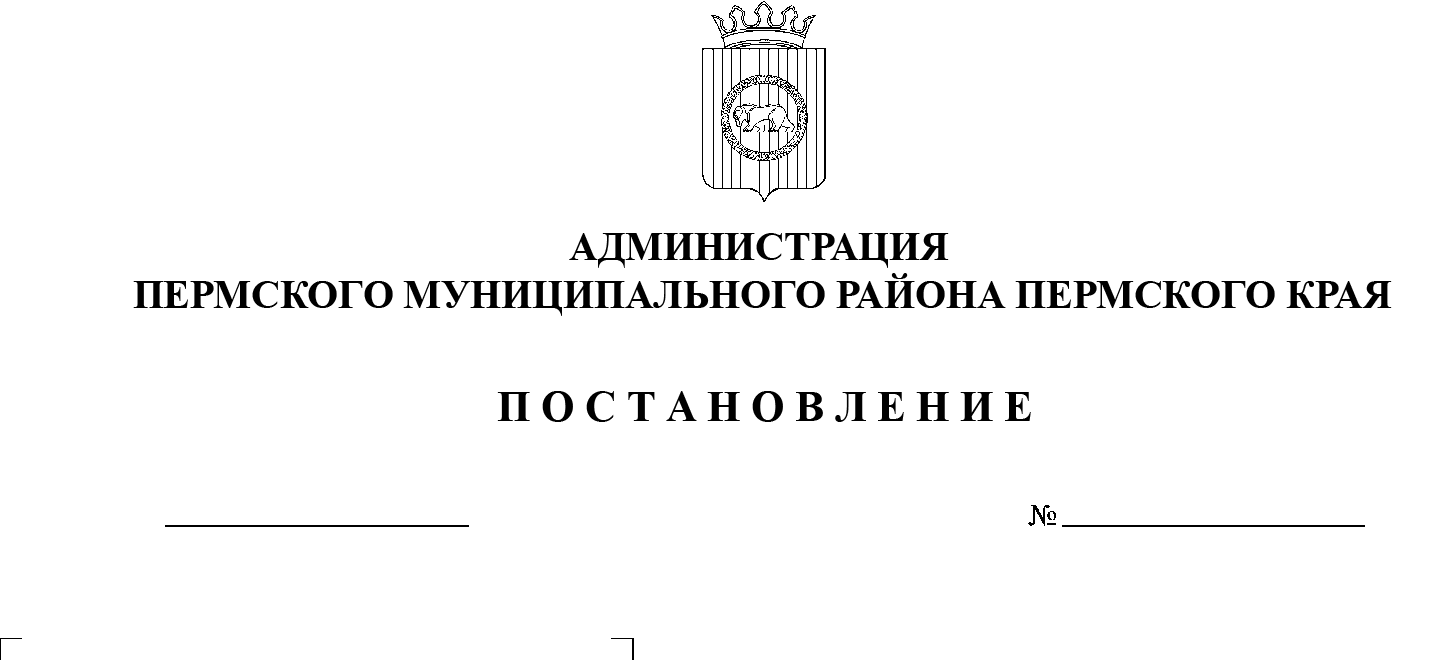 В соответствии с п. 20 ч. 1, ч. 4 ст. 14 Федерального закона от 06.10.2003 № 131-ФЗ «Об общих принципах организации местного самоуправления в Российской Федерации», п. 3 ч. 5.1 ст. 46 Градостроительного кодекса Российской Федерации, п. 6 ч. 2 ст. 47 Устава муниципального образования «Пермский муниципальный район», распоряжением управления архитектуры и градостроительства администрации Пермского муниципального района от 08.02.2021 № СЭД-2021-299-12-12-01Р-10 «О разработке проекта межевания части территории Фроловского сельского поселения Пермского муниципального района Пермского края с целью строительства КТП 10/0,4 кВ, ЛЭП 10 кВ с установкой ПРВТ и ИКЗ, для электроснабжения садовых домов по адресу: Пермский край, Пермский район, с/п Фроловское, с/т Вильва (кад. № 59:32:5220201)» (в редакции от 17.08.2021 № СЭД-2021-299-12-12-01Р-104), письмом ООО «ЗемКом» от 19.08.2021 № 1973 «Об утверждении проекта межевания территории»,администрация Пермского муниципального района ПОСТАНОВЛЯЕТ:1. Утвердить проект межевания части территории Фроловского сельского поселения Пермского муниципального района Пермского края с целью строительства КТП 10/0,4 кВ, ЛЭП 10 кВ с установкой ПРВТ и ИКЗ, для электроснабжения садовых домов по адресу: Пермский край, Пермский район, с/п Фроловское, с/т Вильва (кад. № 59:32:5220201), с шифром 3356-03.19-ПМТ, являющийся приложением к настоящему постановлению.2. Управлению архитектуры и градостроительства администрации Пермского муниципального района в течение 7 дней со дня принятия настоящего постановления направить проект межевания территории главе Фроловского сельского поселения.3. Настоящее постановление опубликовать в бюллетене муниципального образования «Пермский муниципальный район» и разместить на официальном сайте Пермского муниципального района www.permraion.ru. 4. Настоящее постановление вступает в силу со дня его официального опубликования и распространяется на правоотношения, возникшие с 26 августа 2021 г.5. Проект межевания территории разместить на официальном сайте Пермского муниципального района www.permraion.ru.6. Контроль за исполнением настоящего постановления возложить на начальника управления архитектуры и градостроительства администрации Пермского муниципального района, главного архитектора.Глава муниципального района                                                               В.Ю. ЦветовПриложение к постановлению администрации Пермского муниципального районаот 30.08.2021 № СЭД-2021-299-01-01-05.С-459Проект межевания части территории Фроловского сельского поселения Пермского муниципального района Пермского края с целью строительства КТП 10/0,4 кВ, ЛЭП 10 кВ с установкой ПРВТ и ИКЗ, для электроснабжения садовых домов по адресу: Пермский край, Пермский район, с/п Фроловское, с/т Вильва                                 (кад. № 59:32:5220201)Шифр 3356-03.19-ПМТПроект межевания территорииСОДЕРЖАНИЕПроект межевания части территории Фроловского сельского поселения Пермского муниципального района Пермского края с целью строительства КТП 10/0,4 кВ, ЛЭП 10 кВ с установкой ПРВТ и ИКЗ, для электроснабжения садовых домов по адресу: Пермский край, Пермский район, с/п Фроловское, с/т Вильва                                 (кад. № 59:32:5220201)Раздел 1Шифр 3356-03.19-ПМТПроект межевания территории. Графическая часть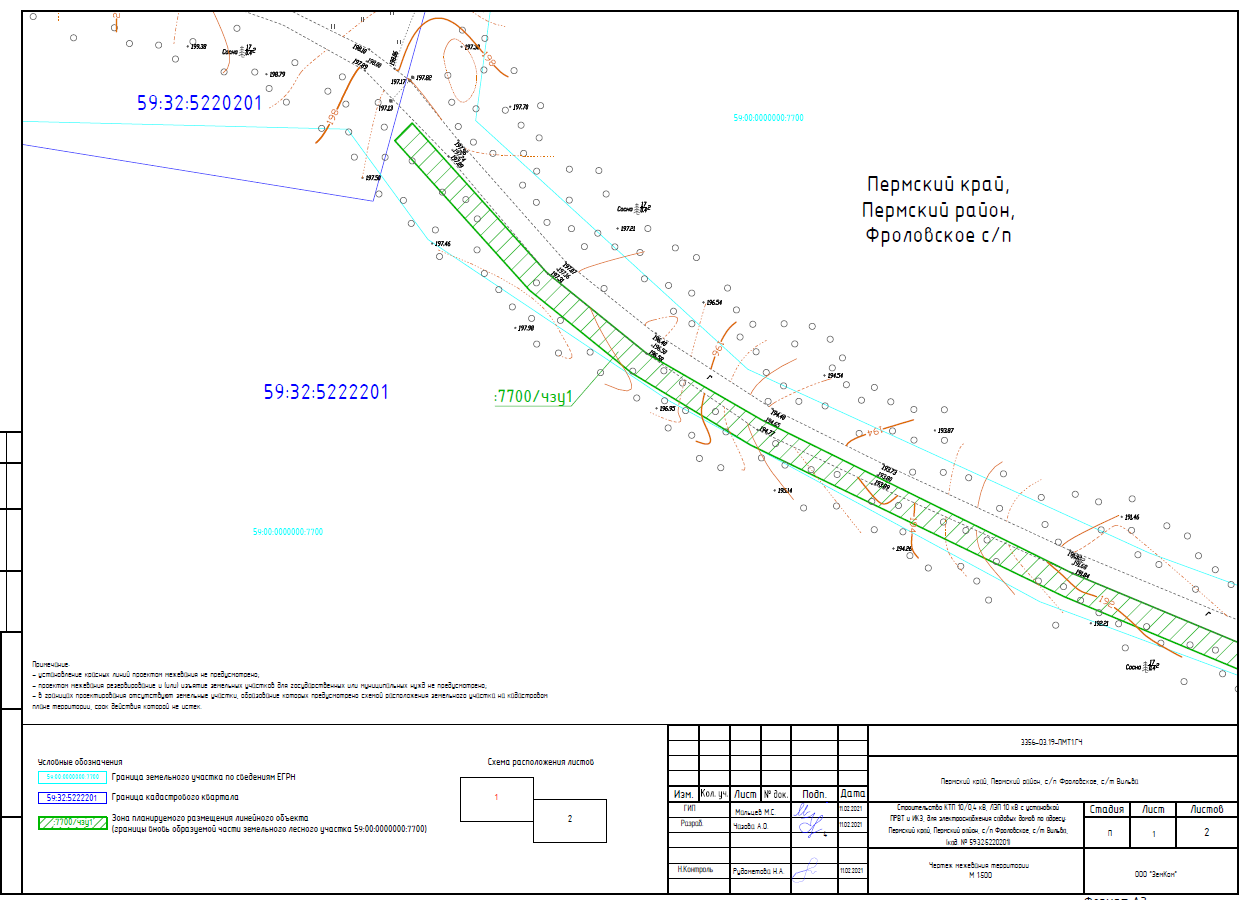 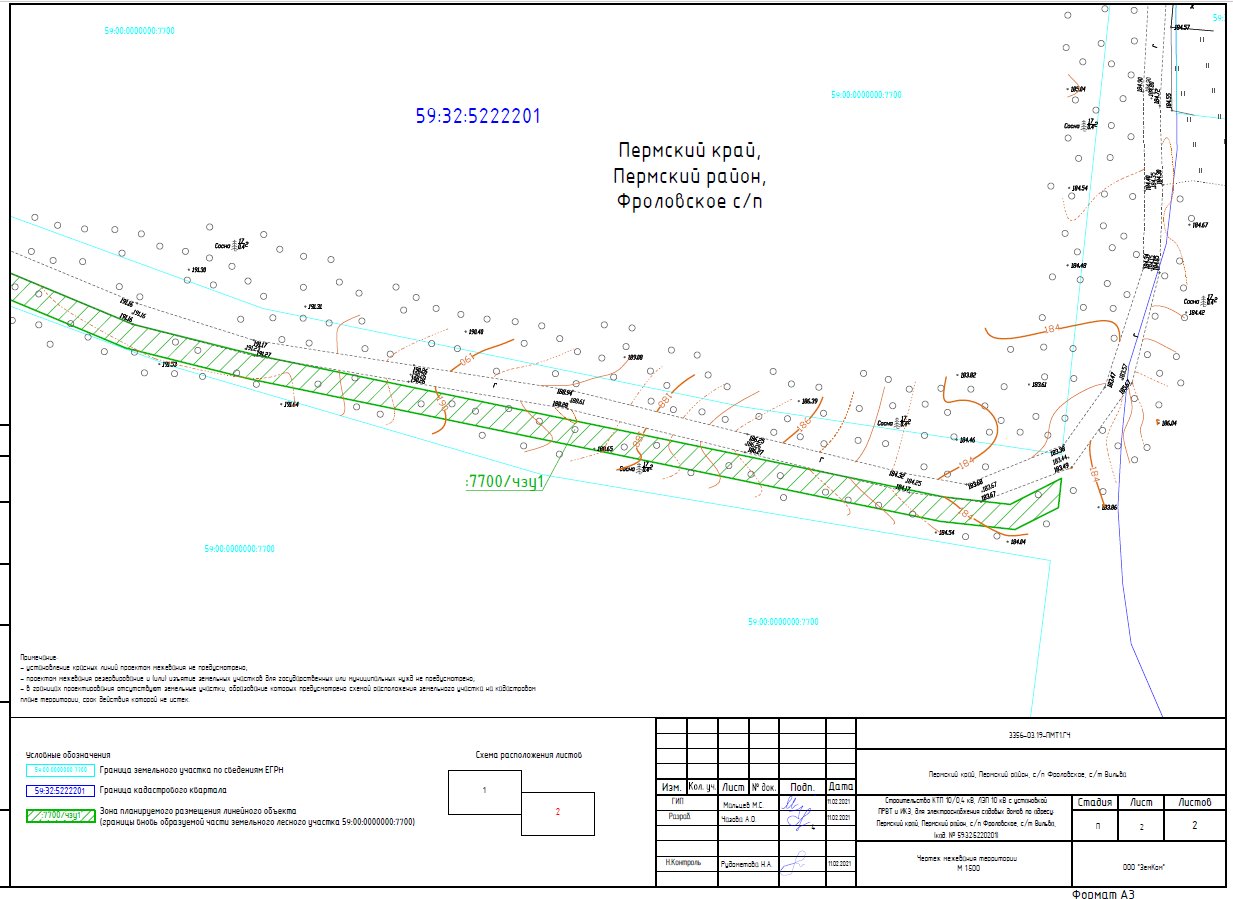 	Проект межевания части территории Фроловского сельского поселения Пермского муниципального района Пермского края с целью строительства КТП 10/0,4 кВ, ЛЭП 10 кВ с установкой ПРВТ и ИКЗ, для электроснабжения садовых домов по адресу: Пермский край, Пермский район, с/п Фроловское, с/т Вильва                                 (кад. № 59:32:5220201)Раздел 2Шифр 3356-03-19-ПМТПроект межевания территории. Текстовая частьСВЕДЕНИЯ О ВНОВЬ ОБРАЗУЕМЫХ  ЗЕМЕЛЬНЫХ  УЧАСТКАХПроектом межевания не  предусмотрено образование земельного  участка. Проектом межевания предусмотрено образование части земельного лесного участка 59:00:0000000:7700 (далее - 59:00:0000000:7700/чзу1) площадью 1370 кв.м.Таблица 1«Перечень и сведения о площади образуемых земельных участков, в том числе возможные способы их образования»Проектом не предусмотрено образование земельных участков, которые будут отнесены к территориям общего пользования или имуществу общего пользования, в отношении которых предполагаются резервирование и (или) изъятие для государственных или муниципальных нужд.Целевое назначение лесовВ соответствии с приказом Федерального агентства лесного хозяйства от 2 сентября 2014 г. № СЭД-30-01-02-1172 «Об утверждении Перечней лесных кварталов в составе участковых лесничеств Пермского края» на территории Пермского края Лядовское участковое лесничество входит в состав Пермского лесничества.На момент проектирования лесного участка, на территории Пермского лесничества распространяется действие лесохозяйственного регламента, утвержденного приказом Министерства природных ресурсов, лесного хозяйства и экологии Пермского края от 29.12.2017 № СЭД-30-01-02-2068.  Согласно лесохозяйственному  регламенту  Пермского лесничества Пермского края проектируемый лесной участок, расположенный в квартале № 83 (часть выдела 32) Лядовского участкового лесничества относится к защитным лесам.Количественные и качественные характеристики проектируемого лесного участкаРаспределение земель  Характеристика насаждений3. Средние таксационные показатели насаждений лесного участка4. Объекты лесной инфраструктуры5. Особо защитные участки лесов6. Объекты, не связанные с созданием лесной инфраструктурыВиды разрешенного использования лесов на проектируемом лесном участкеЛесохозяйственным регламентом Пермского лесничества, утвержденным приказом министерства природных ресурсов, лесного хозяйства и  экологии пермского края от 29.12.2017 № СЭД-30-01-02-2068  в кварталах 80, 81 Лядовского участкового лесничества Пермского лесничества, установлены следующие виды разрешенного использования лесов:Сведения об обременениях проектируемого лесного участкаВ соответствии с заключением Министерства природных ресурсов, лесного хозяйства и экологии Пермского края ГКУ Пермского края «Управление лесничествами Пермского края» Пермское лесничество от 04.09.2020 № 768 обременения лесного участка отсутствуют.Сведения об ограничениях использования лесовОграничения использования лесов для строительства, реконструкции, эксплуатации линейных объектов устанавливаются Лесным кодексом Российской Федерации и лесохозяйственными регламентами лесничеств.Линии электропередачи, линии связи, трубопроводы и иные линейные объекты считаются объектами, не связанными с созданием лесной инфраструктуры. При строительстве, реконструкции и эксплуатации линейных объектов, не связанных с созданием лесной инфраструктуры, допускается вырубка деревьев, кустарников, лиан, в том числе в охранных и санитарно-защитных зонах, предназначенных для обеспечения безопасности граждан и создания необходимых условий для эксплуатации соответствующих объектов (часть 5 ст. 21 Лесного кодекса Российской Федерации).Земли, которые использовались для строительства, реконструкции и эксплуатации линейных объектов, подлежат рекультивации (часть 6 ст.21 Лесного кодекса Российской Федерации).Если при использовании лесов для строительства, реконструкции и эксплуатации объектов, не связанных с созданием лесной инфраструктуры, потребуется заготовка древесины и иных лесных ресурсов, использование осуществляется одновременно для нескольких целей в соответствии с частью 2 ст.25 Лесного кодекса Российской Федерации. Если заготовка древесины на землях лесного фонда не была оформлена по правилам ст.29 Лесного кодекса Российской Федерации, на полученную древесину возникает право собственности Российской Федерации (часть 2 ст.20 Лесного кодекса Российской Федерации).В соответствии с п.3 части 5 статьи 105 Лесного кодекса Российской Федерации в зеленых зонах запрещается размещение объектов капитального строительства, за исключением гидротехнических сооружений, линий связи, линий электропередачи, подземных трубопроводов.В целях строительства линейных объектов используются, прежде всего, нелесные земли, а при отсутствии на лесном участке таких земель – участки невозобновившихся вырубок, гарей, пустырей, прогалины, а также площади, на которых произрастают низкополнотные и наименее ценные лесные насаждения.Осуществление строительства, реконструкции и эксплуатации линейных объектов должно исключать развитие эрозионных процессов на занятой и прилегающей территории. На лесных участках, предоставленных в пользование в целях строительства, реконструкции линейных объектов использование лесов осуществляется в соответствии с проектом освоения лесов.Согласно лесохозяйственному регламенту Пермского лесничества, на лесах с видом использования «Строительство, реконструкция, эксплуатация линейных объектов» накладываются следующие ограничения: предоставленного участка; захламление прилегающих территорий; загрязнение площади химическими и радиоактивными веществами; проезд транспорта за пределами предоставленного участка. В лесах, расположенных в лесопарковых зонах, запрещается размещение объектов капитального строительства. В лесах, расположенных в зеленых зонах, запрещается размещение объектов капитального строительства, за исключением линий связи, линий электропередачи, подземных трубопроводов.Сведения о наличии на проектируемом лесном участке особо защитных участков лесов, особо охраняемых природных территорий, зон с особыми условиями использования территорийУчасток не имеет особо защитного значения.В соответствии с лесохозяйственным регламентом ГКУ «Пермское лесничество»  ООПТ на данных участках отсутствуют.ПЕРЕЧЕНЬ КООРДИНАТ ХАРАКТЕРНЫХ ТОЧЕК ОБРАЗУЕМЫХ ЗЕМЕЛЬНЫХ УЧАТКОВПроектом межевания территории не предусмотрено образование земельных участков.Таблица № 2Перечень координат характерных точек образуемой части лесного участка по адресу: Пермский край, Пермский муниципальный район, Пермское лесничество, Лядовское участковое лесничество, квартал № 83 (часть выдела 32)СВЕДЕНИЯ О ГРАНИЦАХ ТЕРРТОРИИЗемельные участки и части земельных участков, на которых планируется размещение вышеуказанного линейного объекта - не будут отнесены к территориям общего пользования или имуществу общего пользования.Таблица № 3Перечень координат характерных точек границ зон планируемого размещения линейного объекта  «Строительство КТП 10/0,4 кВ, ЛЭП 10 кВ с установкой ПРВТ и ИКЗ, для электроснабжения садовых домов по адресу: Пермский край, Пермский район, с/п Фроловское, с/т Вильва, (кад. № 59:32:5220201)»в системе координат МСК-59	Проект межевания части территории Фроловского сельского поселения Пермского муниципального района Пермского края с целью строительства КТП 10/0,4 кВ, ЛЭП 10 кВ с установкой ПРВТ и ИКЗ, для электроснабжения садовых домов по адресу: Пермский край, Пермский район, с/п Фроловское, с/т Вильва                                 (кад. № 59:32:5220201)Том 2Шифр 3356-03.19-ПМТМатериалы по обоснованию проекта межевания территории.Графическая часть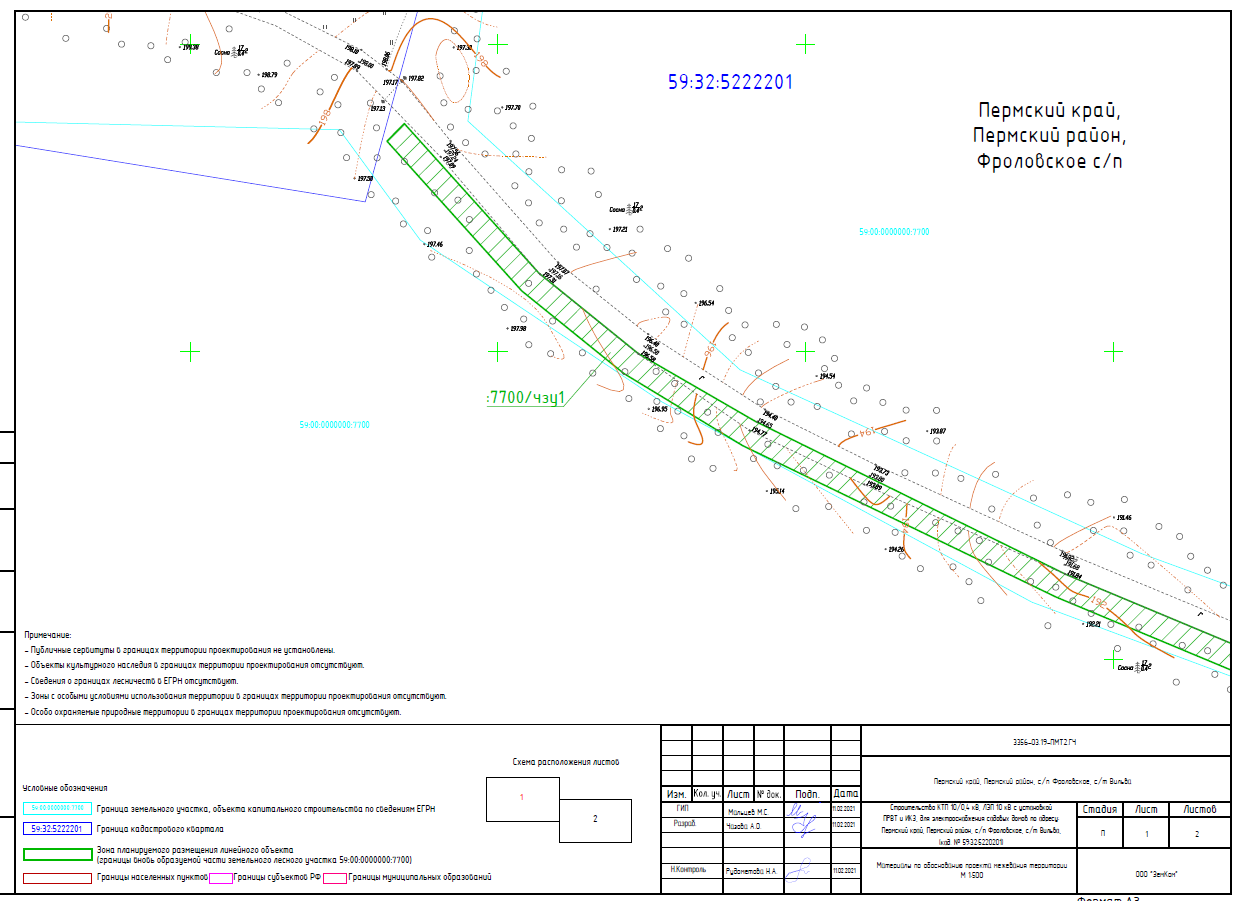 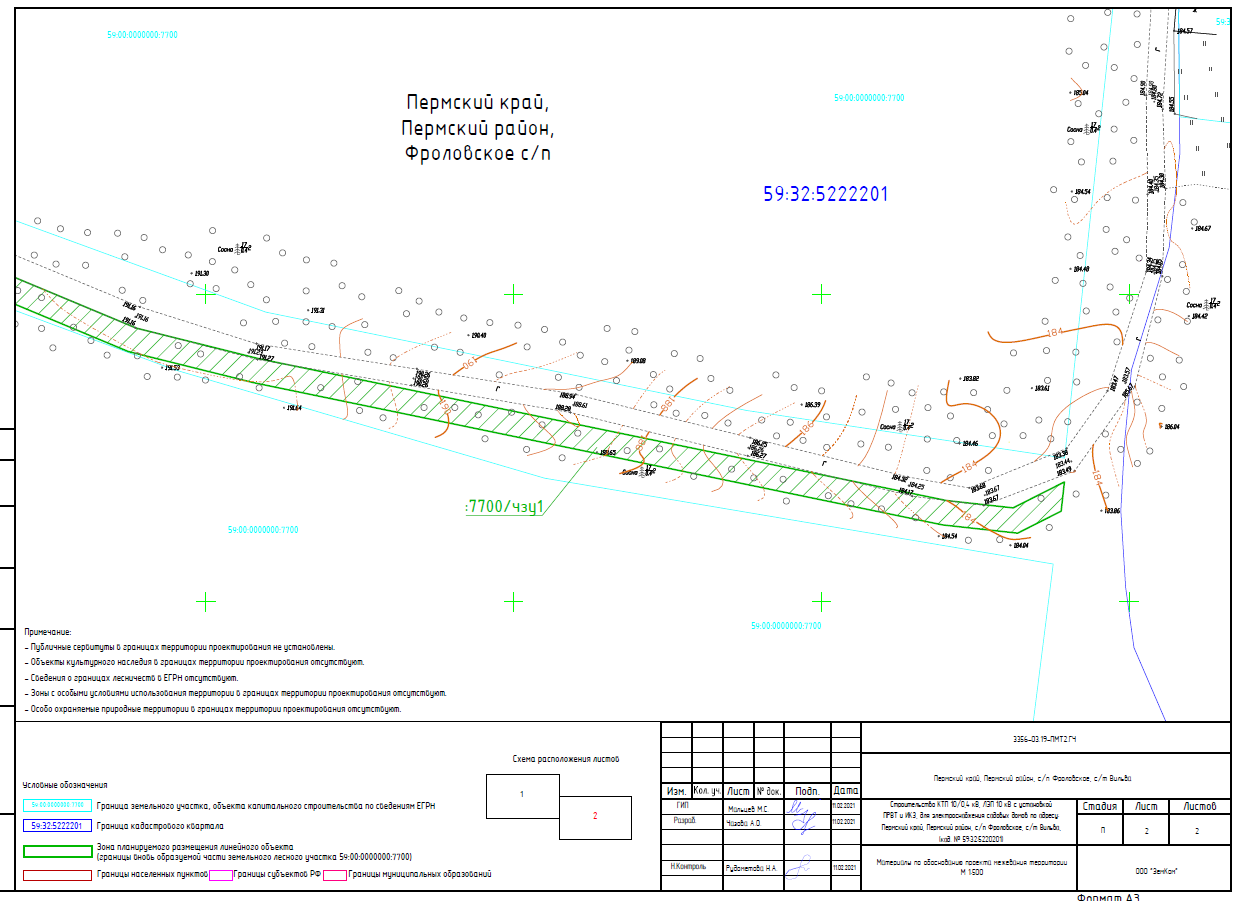 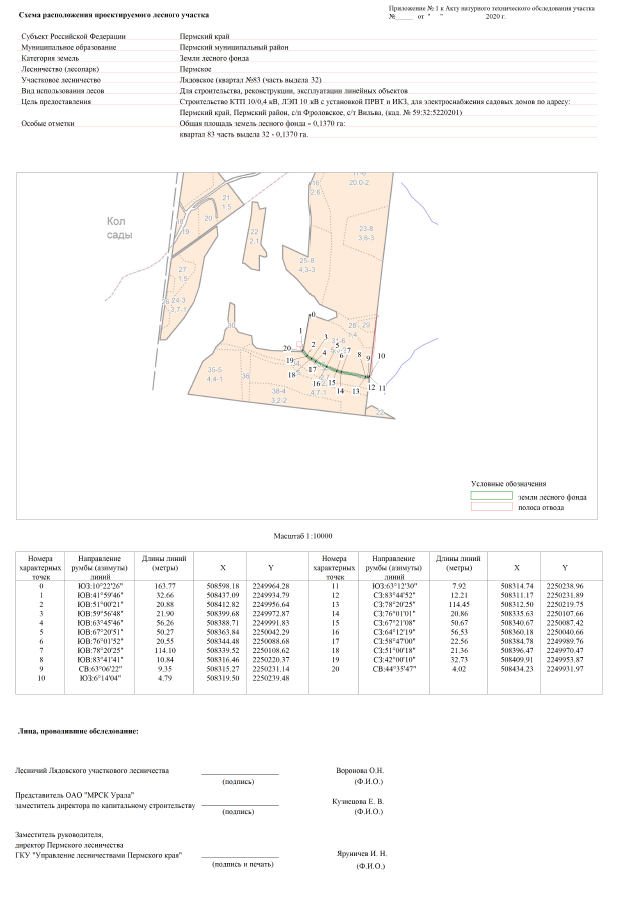 Проект межевания части территории Фроловского сельского поселения Пермского муниципального района Пермского края с целью строительства КТП 10/0,4 кВ, ЛЭП 10 кВ с установкой ПРВТ и ИКЗ, для электроснабжения садовых домов по адресу: Пермский край, Пермский район, с/п Фроловское, с/т Вильва                                 (кад. № 59:32:5220201)Том 2Шифр 3356-03.19-ПМТМатериалы по обоснованию проекта межевания территории.Пояснительная запискаОСНОВАНИЯ И ИСХОДНЫЕ ДАННЫЕ ДЛЯ ПРОЕКТИРОВАНИЯПроект   межевания территории для размещения  линейного объекта    разработан на основании:Распоряжения Управления архитектуры и градостроительства администрации Пермского муниципального района от 08.02.2021г. № СЭД-2021-299-12-12-01Р-10 «О разработке проекта межевания части территории Фроловского сельского поселения Пермского муниципального района Пермского края с целью строительства КТП 10/0,4 кВ, ЛЭП 10 кВ с установкой ПРВТ и ИКЗ, для электроснабжения садовых домов по адресу: Пермский край, Пермский район, с/п Фроловское, с/т Вильва, (кад. № 59:32:5220201)» (в редакции распоряжения Управления архитектуры и градостроительства администрации Пермского муниципального района от 17.08.2021г. № СЭД-2021-299-12-12-01Р-104);Инженерно - геодезических изысканий;Генерального план Фроловского сельского поселения Пермского муниципального района, утвержденного решением  Совета депутатов Фроловского сельского поселения от 30.05.2013 № 296 (в редакции решения Земского собрания Пермского муниципального района Пермского края  от 29.03.2018 № 300);Правил землепользования и застройки Фроловского сельского поселения Пермского муниципального района, утвержденных решением Земского собрания Пермского муниципального района Пермского края от 30.05.2019 № 399;Технического задания № 4/07-130-ЦЭС/2020 на лесоустроительные работы по электросетевым объектам, реализуемых в рамках исполнения договоров технического присоединения для нужд ПО ЦЭС ОАО  «МРСК-Урала»- «Пермэнерго».Цель разработки -  определение границ и площади лесных земельных участков, необходимых для строительства линейного объекта.Проект межевания территории разработан на основании статьи 11.2, 11.3 Земельного кодекса Российской Федерации и в соответствии со статьей 43 Градостроительного кодекса РФ.Подготовка проекта межевания территории осуществлена в установленной в отношении кадастрового округа местной системе координат МСК-59. Объект не имеет федерального, регионального, местного значения. Проект межевания территории разработан в виде отдельного документа и состоит из текстовой и графической части.Проектные графические материалы выполнены на основании кадастрового плана территории, выданного Федеральным государственным бюджетным учреждением «Федеральная кадастровая палата Федеральной службы государственной регистрации, кадастра и картографии» по Пермскому краю. Графические материалы выполнены в масштабе: 1:500 и включают в себя чертеж межевания территории, на котором указаны границы зоны планируемого размещения линейного объекта, границы существующих земельных участков, границы образуемого земельного участка, границы образуемых  частей земельных участков.ОБОСНОВАНИЕ ОПРЕДЕЛЕНИЯ МЕСТОПОЛОЖЕНИЯ ГРАНИЦ ОБРАЗУЕМОГО ЗЕМЕЛЬНОГО УЧАСТКА С УЧЕТОМ СОБЛЮДЕНИЯ ТРЕБОВАНИЙ К ОБРАЗУЕМЫМ ЗЕМЕЛЬНЫМ УЧАСТКАМ, В ТОМ ЧИСЛЕ ТРЕБОВАНИЙ К ПРЕДЕЛЬНЫМ (МИНИМАЛЬНЫМ И (ИЛИ) МАКСИМАЛЬНЫМ) РАЗМЕРАМ ЗЕМЕЛЬНЫХ УЧАСТКОВПроектом межевания не  предусмотрено образование земельного  участка. Проектом межевания предусмотрено образование части земельного лесного участка 59:00:0000000:7700 (далее - 59:00:0000000:7700/чзу1) площадью 1370 кв.м.ОБОСНОВАНИЕ СПОСОБА ОБРАЗОВАНИЯ ЗЕМЕЛЬНОГО УЧАСТКАПроектом межевания образование земельного участка не предусмотрено.Проектом межевания предусмотрено образование части земельного участка 59:00:0000000:7700/чзу1 из земель лесного фонда площадью 1370 кв.м. из земель лесного фонда.ОБОСНОВАНИЕ ОПРЕДЕЛЕНИЯ РАЗМЕРОВ ОБРАЗУЕМОГО ЗЕМЕЛЬНОГО УЧАСТКАНеобходимая площадь земельных участков на период строительства и эксплуатации определена в соответствии с разработанным проектом полосы отвода, кадастровыми планами территории и действующими нормативными документами.Параметры проектируемой территории:ОБОСНОВАНИЕ ОПРЕДЕЛЕНИЯ ГРАНИЦ ПУБЛИЧНОГО СЕРВИТУТА, ПОДЛЕЖАЩЕГО УСТАНОВЛЕНИЮ В СООТВЕТСТВИИ С ЗАКОНОДАТЕЛЬСТВОМ РОССИЙСКОЙ ФЕДЕРАЦИИПроектом межевания установление публичного сервитута не предусмотрено.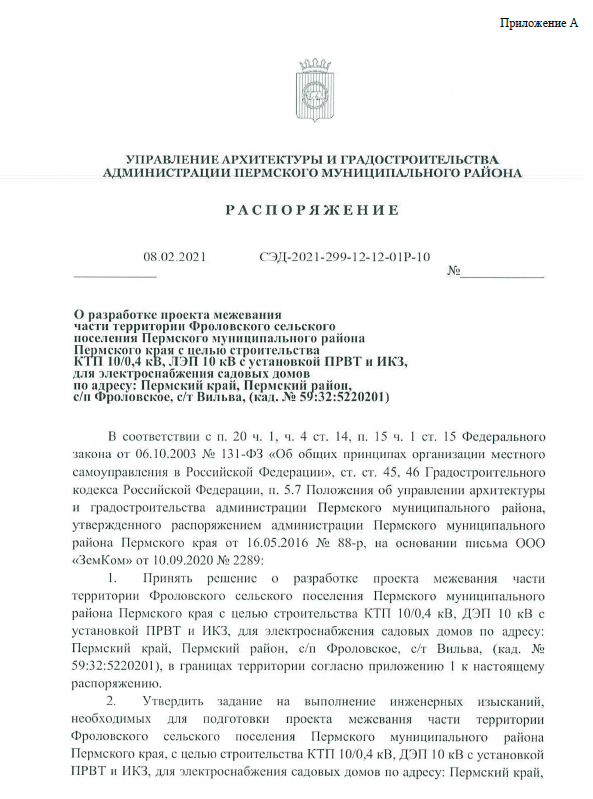 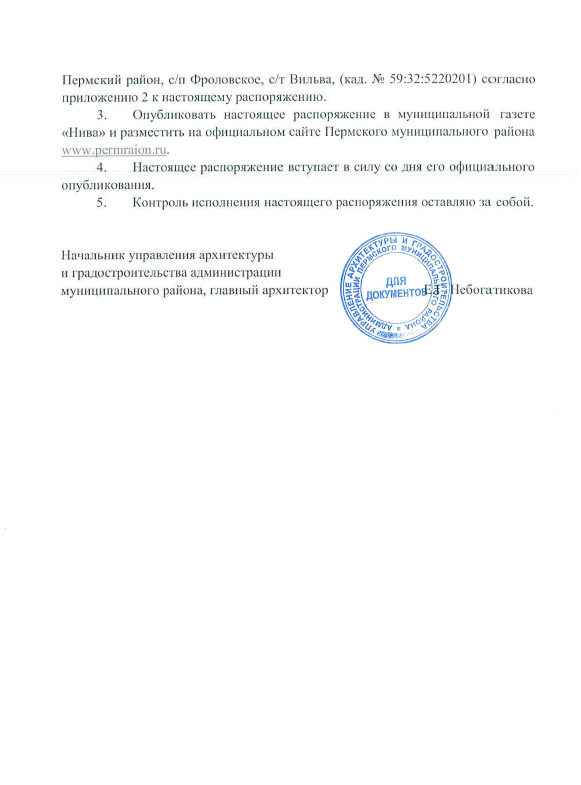 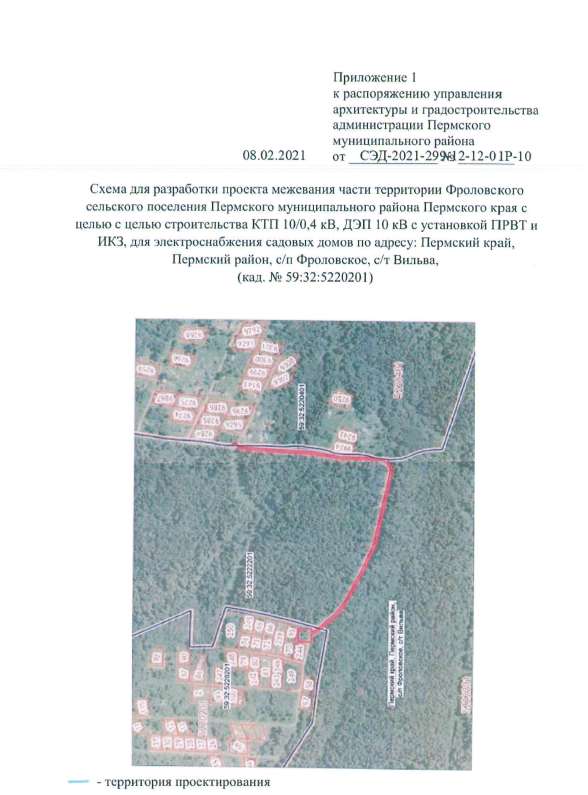 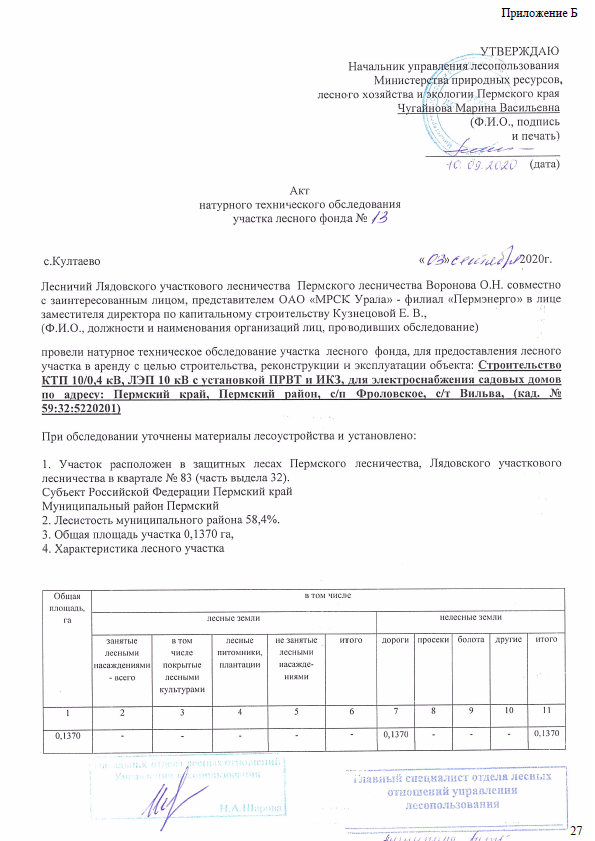 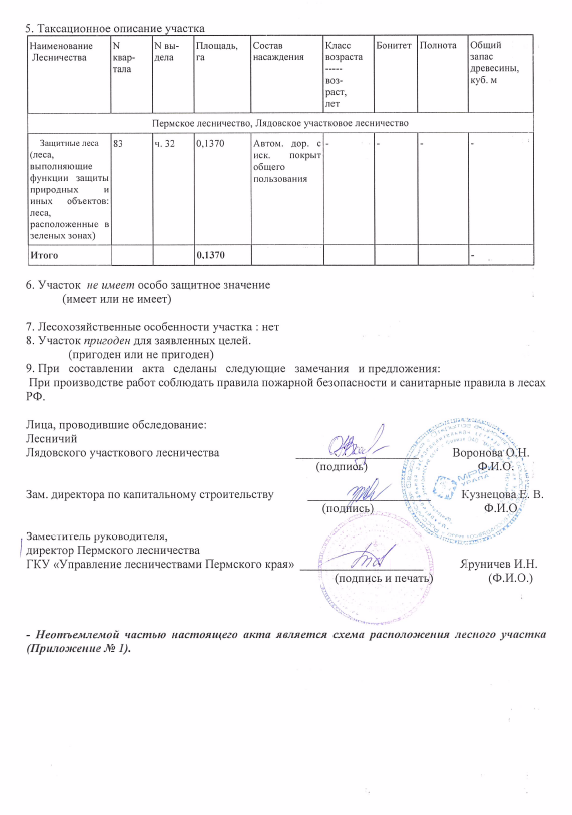 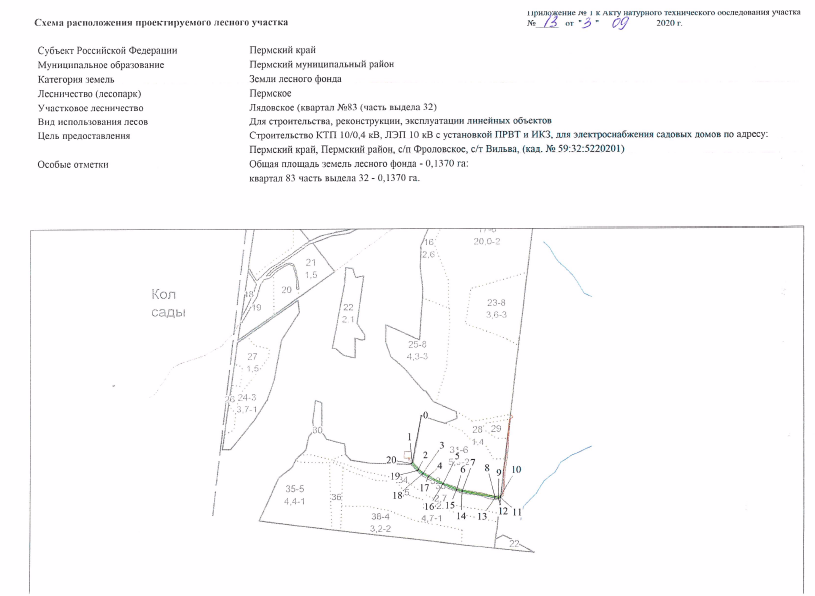 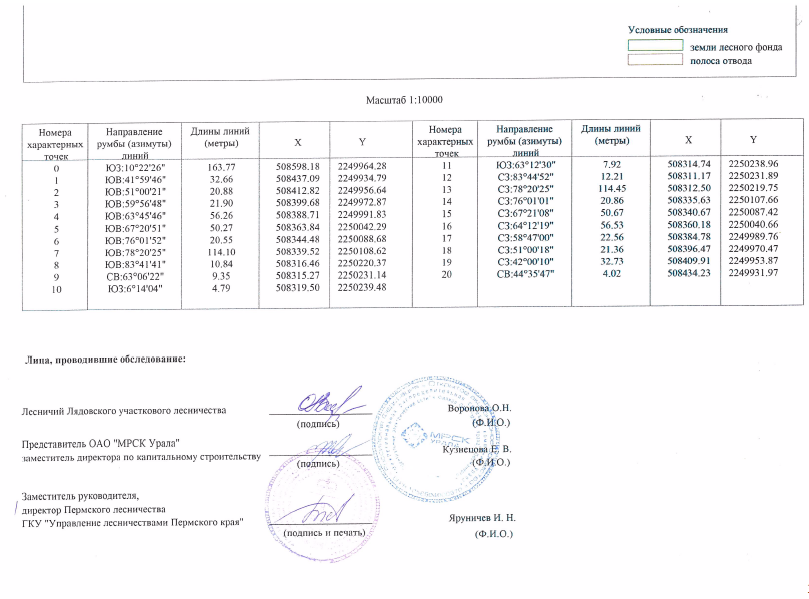 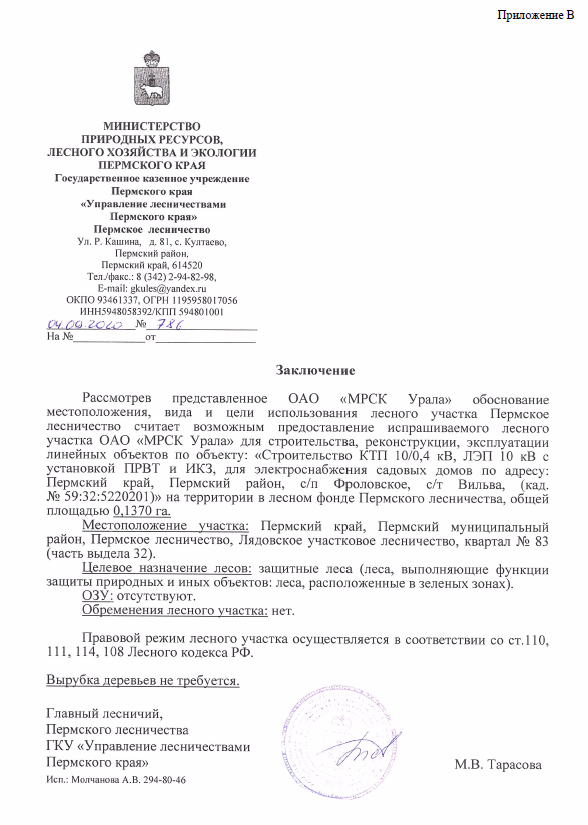 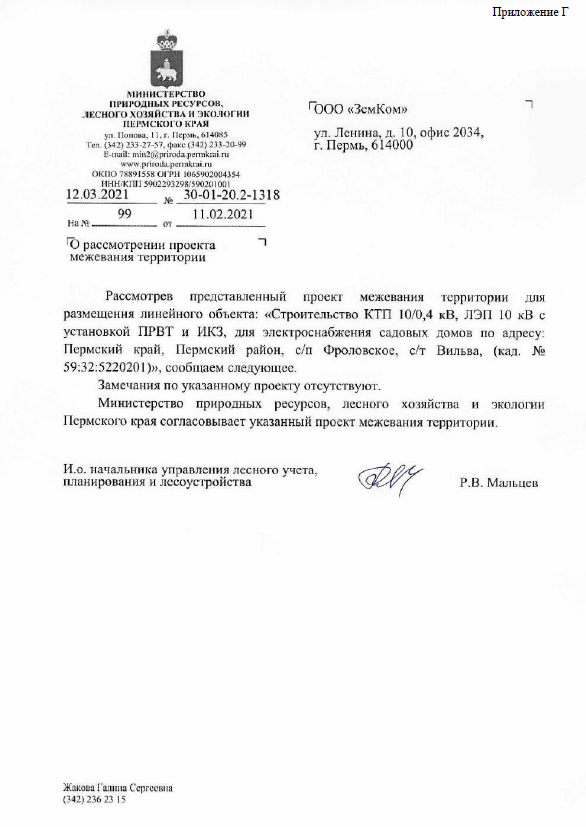 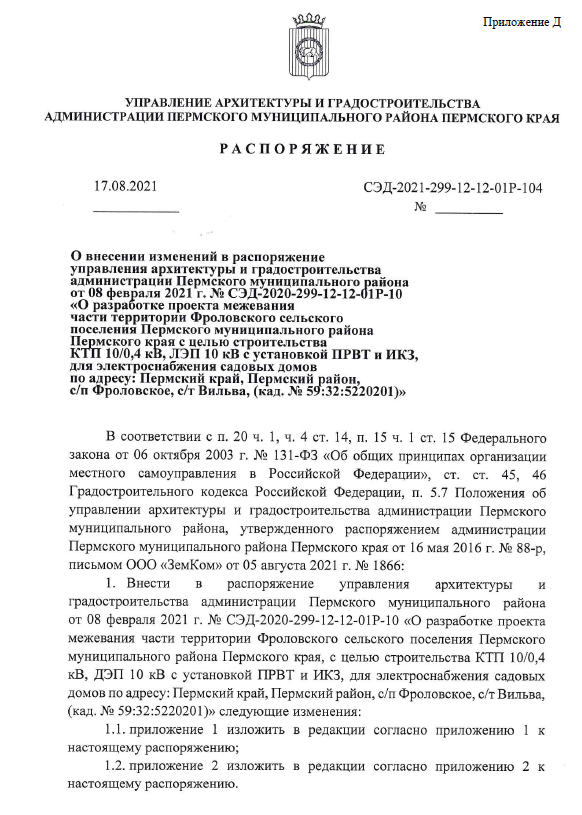 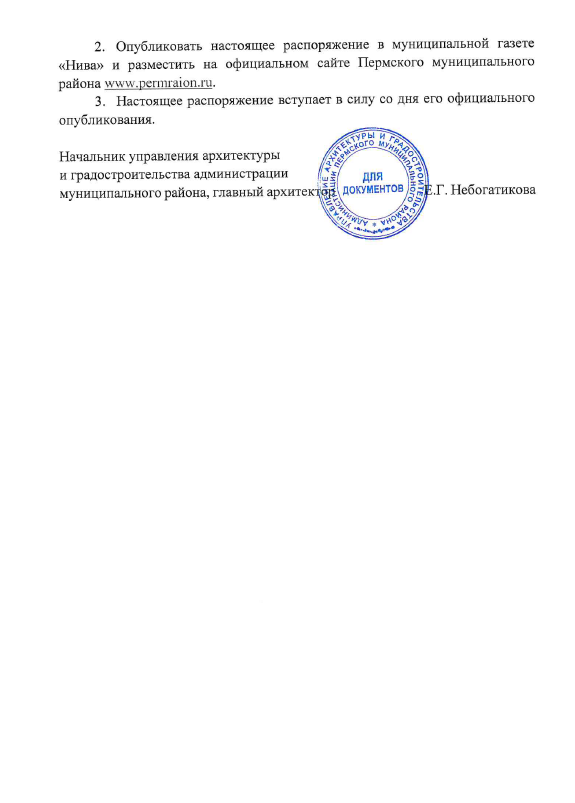 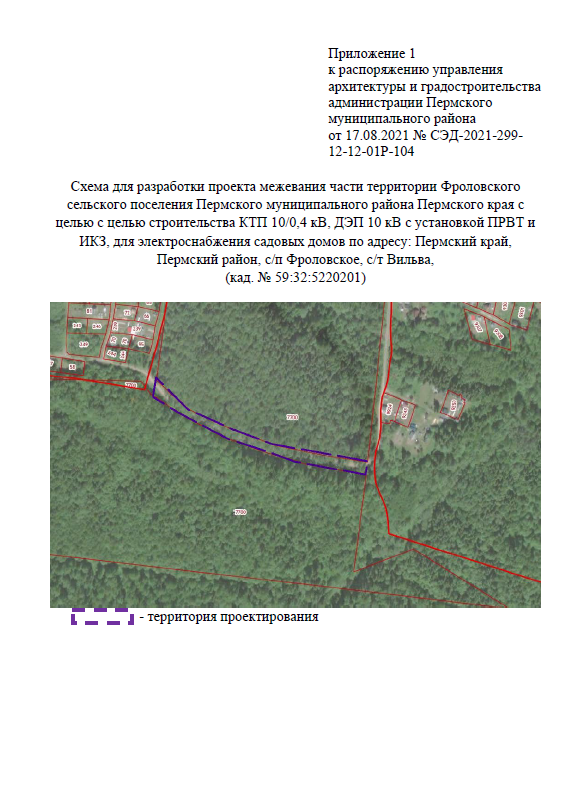 Раздел 1. Проект межевания территории. Графическая частьЧертеж межевания территории5Раздел 2. Проект межевания территории. Текстовая частьСВЕДЕНИЯ О ВНОВЬ ОБРАЗУЕМЫХ ЗЕМЕЛЬНЫХ УЧАСТКАХ8Целевое назначение лесов8Количественные и качественные характеристики проектируемого лесногоучастка9Виды разрешенного использования лесов на проектируемом лесном участке10Сведения об обременениях проектируемого лесного участка11Сведения об ограничениях использования лесов12Сведения о наличии на проектируемом лесном участке особо защитныхучастков лесов, особо охраняемых природных территорий, зон с особыми условиями использования территорий13ПЕРЕЧЕНЬ	КООРДИНАТ	ХАРАКТЕРНЫХ	ТОЧЕК	ОБРАЗУЕМЫХЗЕМЕЛЬНЫХ УЧАТКОВ13СВЕДЕНИЯ О ГРАНИЦАХ ТЕРРТОРИИ14Раздел 3. Материалы по обоснованию проекта межевания территории. Графическая частьМатериалы по обоснованию проекта межевания территории16Раздел 2. Материалы по обоснованию проекта межевания территории. Пояснительная запискаОСНОВАНИЯ И ИСХОДНЫЕ ДАННЫЕ ДЛЯ ПРОЕКТИРОВАНИЯ20ОБОСНОВАНИЕ ОПРЕДЕЛЕНИЯ МЕСТОПОЛОЖЕНИЯ ГРАНИЦ ОБРАЗУЕМОГО ЗЕМЕЛЬНОГО УЧАСТКА С УЧЕТОМ СОБЛЮДЕНИЯ ТРЕБОВАНИЙ К ОБРАЗУЕМЫМ ЗЕМЕЛЬНЫМ УЧАСТКАМ, В ТОМ ЧИСЛЕ ТРЕБОВАНИЙ К ПРЕДЕЛЬНЫМ (МИНИМАЛЬНЫМ И (ИЛИ)МАКСИМАЛЬНЫМ) РАЗМЕРАМ ЗЕМЕЛЬНЫХ УЧАСТКОВ22ОБОСНОВАНИЕ СПОСОБА ОБРАЗОВАНИЯ ЗЕМЕЛЬНОГОУЧАСТКА22ОБОСНОВАНИЕ ОПРЕДЕЛЕНИЯ РАЗМЕРОВ ОБРАЗУЕМОГОЗЕМЕЛЬНОГО УЧАСТКА22ОБОСНОВАНИЕ ОПРЕДЕЛЕНИЯ ГРАНИЦ ПУБЛИЧНОГО СЕРВИТУТА, ПОДЛЕЖАЩЕГО УСТАНОВЛЕНИЮ ВСООТВЕТСТВИИ С ЗАКОНОДАТЕЛЬСТВОМ РОССИЙСКОЙ ФЕДЕРАЦИИ23Приложение АРаспоряжение Управления архитектуры и градостроительства администрации Пермского муниципального района от 08.02.2021г. № СЭД-2021- 299-12-12-01Р-10 «О разработке проекта межевания части территории Фроловского сельского поселения Пермского муниципального района Пермского края с целью строительства КТП 10/0,4 кВ, ЛЭП 10 кВ с установкой ПРВТ и ИКЗ, для электроснабжения садовых домов по адресу: Пермский край, Пермский район, с/пФроловское, с/т Вильва, (кад. № 59:32:5220201)»24Приложение БАкт натурно технического обследования лесного участка№ 13 от 03.09.2020г.27Приложение ВЗаключение Министерства природных ресурсов, лесного хозяйства и экологии Пермского края ГКУ Пермскогокрая	«Управление	лесничествами	Пермского	края» Пермское лесничество от 04.09.2020 № 76831Приложение ГПисьмо	Министерства	природных	ресурсов,	лесного хозяйства и экологии Пермского края от 12.03.2021 №30-01-20.2-1318 «О рассмотрении проекта межевания»32Приложение ДРаспоряжение Управления архитектуры и градостроительства администрации Пермского муниципального района от 17.08.2021г. № СЭД-2021- 299-12-12-01Р-104 «О внесении изменений в распоряжение Управления архитектуры и градостроительства администрации Пермского муниципального района от 08 февраля 2021г. № СЭД- 2021-299-12-12-01Р-10 «О разработке проекта межевания части территории Фроловского сельского поселения Пермского муниципального района Пермского края с целью строительства КТП 10/0,4 кВ, ЛЭП 10 кВ с установкой ПРВТ и ИКЗ, для электроснабжения садовых домов по адресу: Пермский край, Пермский район, с/п Фроловское, с/т Вильва, (кад.№ 59:32:5220201)»33№Кадастровый номер исходного земельного участкаКатегория земельЗемлепользователь (правообладатель)Площадь исходного участка, км. м.Площадь проектируемого участка, км.м.Вид разрешенного использованияСпособ образования159:00:0000000:7700Земли лесного фондаСобственность публично-правовых образований (государственная собственность)31 390 0001370коммунальное обслуживаниеобразование части земельного участка с условным номером 59:00:0000000:7700/чзу1Общая площадь, гав том числев том числев том числев том числев том числев том числев том числев том числев том числев том числеОбщая площадь, галесные землилесные землилесные землилесные землилесные землинелесные землинелесные землинелесные землинелесные землинелесные землиОбщая площадь, гапокрытые лесной растительность- - всегов том 
числе покрытые лесными культурамилесные питомники, плантациине покрытые лесной растительностьюитогодорогипросекиболотадругиеитого12345678910110,1370-----0,1370---0,1370Категория лесов и (или) целевое назначение лесов№ квар-тала№выделаПреобладающая породаПлощадь,(га) /запас древесины (куб.м)В том числе по группам возраста древостоя (га/куб.м)В том числе по группам возраста древостоя (га/куб.м)В том числе по группам возраста древостоя (га/куб.м)В том числе по группам возраста древостоя (га/куб.м)Категория лесов и (или) целевое назначение лесов№ квар-тала№выделаПреобладающая породаПлощадь,(га) /запас древесины (куб.м)Молод-някиСредне-возрастныеПриспе-вающиеСпелые и пере-стойные12345678959:00:0000000:7700/чзу1Лядовское участковое лесничество (квартал 83, часть выдела 32)59:00:0000000:7700/чзу1Лядовское участковое лесничество (квартал 83, часть выдела 32)59:00:0000000:7700/чзу1Лядовское участковое лесничество (квартал 83, часть выдела 32)59:00:0000000:7700/чзу1Лядовское участковое лесничество (квартал 83, часть выдела 32)59:00:0000000:7700/чзу1Лядовское участковое лесничество (квартал 83, часть выдела 32)59:00:0000000:7700/чзу1Лядовское участковое лесничество (квартал 83, часть выдела 32)59:00:0000000:7700/чзу1Лядовское участковое лесничество (квартал 83, часть выдела 32)59:00:0000000:7700/чзу1Лядовское участковое лесничество (квартал 83, часть выдела 32)59:00:0000000:7700/чзу1Лядовское участковое лесничество (квартал 83, часть выдела 32)защитные леса (леса, выполняющие функции защиты природных и иных объектов: леса, расположенные в зеленых зонах)83ч.32Автом. дор. с иск. покрыт общего пользования0,1370/-----ИтогоИтогоИтогоИтого0,1370/-----Категория лесов и (или) целевое назначение лесовПреобладающая породаСостав насажденийСредний возраст, летБонитет насажденийПолнота древо-стоевСредний запас древесины (куб.м/га)Средний запас древесины (куб.м/га)Средний запас древесины (куб.м/га)Категория лесов и (или) целевое назначение лесовПреобладающая породаСостав насажденийСредний возраст, летБонитет насажденийПолнота древо-стоевСредне-возраст-ныеПрис-певающиеСпелые и перес-тойныеЗащитные леса -Автом. дор. с иск. покрыт общего пользования------№ п/пЛесничествоУчастковое лесничество/урочище (при наличии)Лесной кварталЛесотаксационный выделНаименование объектаЕдиница измеренияОбъем12345678--------№ п/пЛесничествоУчастковое лесничество/урочище (при наличии)Лесной кварталЛесотаксационный выделНазначениеПлощадь (га)1234567-------№ п/пЛесничествоУчастковое лесничество/урочище (при наличии)Лесной кварталЛесотаксационный выделНаименование объектаЕдиница измеренияОбъем12345678--------Заготовка древесины Заготовка живицыЗаготовка и сбор недревесных лесных ресурсовЗаготовка пищевых лесных ресурсов и сбор лекарственных растенийВедение сельского хозяйстваОсуществление научно-исследовательской деятельности, образовательной деятельностиОсуществление рекреационной деятельностиСоздание лесных плантаций и их эксплуатацияВыращивание лесных плодовых, ягодных, декоративных растений, лекарственных растенийВыращивание посадочного материала лесных растений (саженцев, сеянцев)Осуществление геологического изучения недр, разведка и добыча полезных ископаемыхСтроительство и эксплуатация водохранилищ и иных искусственных водных объектов, а также гидротехнических сооружений, морских портов, морских терминалов, речных портов, причаловСтроительство, реконструкция, эксплуатация линейных объектовПереработка древесины и иных лесных ресурсовОсуществление религиозной деятельностиИные виды№ точекXY59:00:0000000:7700/чзу159:00:0000000:7700/чзу159:00:0000000:7700/чзу11508437.092249934.792508412.822249956.643508399.682249972.874508388.712249991.835508363.842250042.296508344.482250088.687508339.522250108.628508316.462250220.379508315.272250231.1410508319.502250239.4811508314.742250238.9612508311.172250231.8913508312.502250219.7514508335.632250107.6615508340.672250087.4216508360.182250040.6617508384.782249989.7618508396.472249970.4719508409.912249953.8720508434.232249931.971508437.092249934.79№ точекXY1508437.092249934.792508412.822249956.643508399.682249972.874508388.712249991.835508363.842250042.296508344.482250088.687508339.522250108.628508316.462250220.379508315.272250231.1410508319.502250239.4811508314.742250238.9612508311.172250231.8913508312.502250219.7514508335.632250107.6615508340.672250087.4216508360.182250040.6617508384.782249989.7618508396.472249970.4719508409.912249953.8720508434.232249931.971508437.092249934.79Площадь = 1370 кв.м.Площадь = 1370 кв.м.Адрес земельного участкаКатегорияПлощадь земельного участка, кв.м.Форма собственностиПравообладательКадастровый номерПлощадь наложения, кв. мВид разрешенного использованияПермский край, Пермский муниципальный район, Пермское лесничество, Лядовское участковое лесничество, кварталы №№ 47, 48, 49, 52, 55, 59, 60, 61, 62, 63, 64, 68, 70, 71, 72, 76, 77, 78, 79, 82, 83, 84, 85Земли лесного фонда	31390000Государственная собственностьРоссийская Федерация59:00:0000000:77001370Использование лесов в соответствии с Лесным кодексом Российской Федерации